Министерство образования, науки и молодежи Республики Крым Государственное бюджетное образовательное учреждение дополнительного образования Республики Крым «Эколого-биологический центр»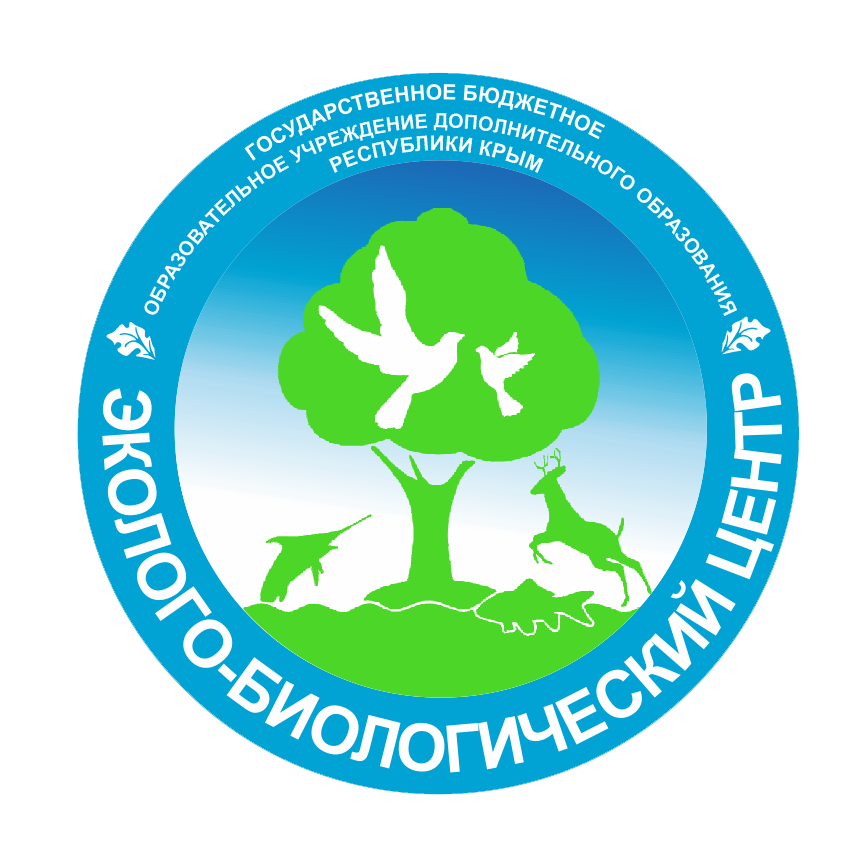 Методические рекомендациипо созданию и организации работы экологического отряда на базе образовательного учреждения Разработано: Бродская О.Н.,заведующий организационно-массовым отделом ГБОУ ДО РК «Эколого-биологический центр»Симферополь, 2018Методические рекомендациипо созданию и организации работы экологического отряда на базе образовательного учреждения 	Экологический отряд – объединение школьников, добровольно изъявивших желание осуществлять общественно-полезную деятельность природоохранного характера.	Экологический отряд (далее – Эко-отряд) может быть организован                            в форме:а) Детской общественной организации;б) Объединение школьников как составляющая часть детской общественной организации образовательного учреждения.Эко-отряд как детское общественное объединение должен иметь подтверждающие документы — Положение, в котором отражены цели, задачи, правила, структура, фиксированное членство, органы самоуправления, выборные должности. В основе  лежит система детских структур, которая направлена на выполнение целей, задач, прав и обязанностей каждого школьника включенного в организацию. Деятельность, обеспечивающая реализацию всех воспитательных и некоторых учебных целей, систематизирована и отвечает запросам всех категорий школьников, а также всем возрастным группам членов Эко-отряда. Основные цели создания Эко-отряда: - воспитание патриотизма, любви к родине; - воспитание чувства дружбы, товарищества, ответственности; - воспитание нравственной и экологической культуры; - развитие творческих способностей каждого члена Эко-отряда через участие в конкретных делах.Порядок организации Эко-отряда.I этап – информационно-подготовительный:- проведение классных собраний с соответствующей повесткой;- выпуск стенгазет, бюллетеней, листовок по итогам участия образовательной организации в экологических акциях, конкурсах, турнирах;- информация родительской общественности о создании детского объединения (родительские собрания, информация на сайте образовательной организации, презентации и т.д.);- консультационная работа.II этап – основной – создание и деятельность Эко-отряда:1.Нормативная определение Эко-отряда:Заявление инициативной группы о создании детского общественного объединения – экологический отряд (приложение 1).Приказ руководителя образовательной организации о создании Эко-отряда (приложение 2).Положение об Эко-отряде* - выбор школы и членов отряда (приложение 3, 4).План работы Эко-отряда (приложение 5).Заявление о вступлении в Эко-отряд (приложение 6).Список Эко-отряда (приложение 7).Визитная карточка Эко-отряда (приложение 8).Перечень документов для организации работы детского общественного объединения – экологический отряд (приложение 9).Атрибутика Эко-отрядаСоздание странички на сайте образовательного учреждения о работе Эко-отряда.2. Деятельность Эко-отряда:Организация практической трудовой и природоохранной деятельности (благоустройство и озеленение прилегающих территорий, трудовые десанты и т.д.);Проведение научно-познавательной деятельности (участие                                         в конкурсных программах исследовательского характера, полевые исследовательские практики, экспедиции, экскурсии);Организация просветительской деятельности Эко-отряда (выступление на школьных вечерах, во время проведения предметных недель и т.д.;Участие во Всероссийском конкурсе «На старт, эко-отряд РДШ»;Участие в конкурсных программах Эко-отрядов республиканского уровня;Пропаганда деятельности Эко-отряда в средствах массовой информации.	III этап – мониторинг	Анализ исполнения поставленных задач при создании детского общественного объединения.  Рекомендации по организации работы Эко-отряд:Разработка образовательных программ с целью формирования ответственного отношения учащихся к окружающей среде;Активное участие в природоохранных акциях, трудовых десантах, субботниках и т.д.;Оказание адресной помощи пожилым людям в уборке прилегающих территорий;Создание на базе Эко-отряда экологической агитбригады, экологического театра и т.дПРИЛОЖЕНИЯПриложение 1ОБРАЗЕЦДиректору (наименование учреждения)ЗАЯВЛЕНИЕМы, нижеподписавшиеся, члены инициативной группы учащихся, педагогов, родителей муниципального бюджетного общеобразовательного учреждения (наименование учреждения) в составе _______ чел., просим создать на базе 7 и 8 классов общественное объединение учащихся - экологический отряд «Эко патруль».Экологический отряд «Эко - патруль» создается с целью:- изучение истории и природы своего края; - применение на практике знаний вопросов экологии и путей их решения;- овладение нормами экологической культуры;- вовлечение обучающихся школы и общественности поселка                                            в практическую работу по сохранению природы;- участие в городских, областных, всероссийских и международных экологических программах и проектах.Подписи (всех членов инициативной группы)1.ФИО__________________                         (личная подпись)2. 1.ФИО__________________                         (личная подпись)2.ФИО__________________                         (личная подпись)и т.д.*Данное заявление является примерным, форма заявления согласуется с администрацией образовательной организации в соответствии с локальными актами учреждения.Приложение 2ОБРАЗЕЦМинистерство образования Сосновской области Администрация Бочаевского района Сосновской области Муниципальное бюджетное общеобразовательное учреждение (название учреждения) __________________________________________________________ПРИКАЗО создании общественного объединения учащихся - экологический отряд «Эко патруль» Во исполнение решения педагогического совета муниципального бюджетного общеобразовательного учреждения (название учреждения)  (далее – …….), протокол от 20.01.2018г.  № ___,  с целью  формирования экологической компетенции школьников, улучшения  экологической ситуации  путем осуществления экологической  пропаганды, просветительской  и практической деятельностиПРИКАЗЫВАЮ:Создать в (название учреждения) общественное объединение учащихся - экологический отряд «Эко патруль». Руководителем экологического отряда «Эко-патруль» назначить педагога-организатора   Иванову О.В.Утвердить Положение об экологическом отряде МБОУ (название учреждения) (приложение 1). Утвердить список экологического отряда «Эко-патруль» (приложение 2).Ивановой О.В.5.1. Разработать и утвердить план работы экологического отряда «Эко-патруль» - до …….5.2. Создать страничку экологического отряда на официальном сайте МБОУ (название учреждения).6. Контроль исполнения приказа возложить на заместителя директора по воспитательной работе   Трифанову О.В.  Директор                                                Г.П. СидороваС приказом ознакомлены  ______________ О.В. Иванова, «_________», 20____г.______________ О.В. Трифанова, «_________», 20____г.Приложение 3ОБРАЗЕЦПоложениеоб экологическом отряде «ЭКО-Радуга»    муниципального общеобразовательного учреждения (название учреждения)I. Общие положения1.1. Экологический отряд МБОУ (название учреждения) «ЭКО-Радуга» является добровольным объединением обучающихся и педагогов, образованным для изучения                            и охраны природы. 1.2. Отряд действует на основе принципов добровольности, самостоятельности                             и гласности, согласно школьному Уставу и в соответствии с законодательством РФ. 1.3. Экологический отряд является открытой школьной организацией, действует                           в образовательном учреждении и на прилегающих к нему территориях, имеет свою символику (эмблему). 1.4. Цели экологического отряда: привлечение обучающихся, их родителей (законных представителей) и педагогов к активному изучению природы и ее охране.1.5. Организатором школьного экологического отряда является администрация МБОУ «СОШ________» (учреждение дополнительного образования).1.6. Задачи экологического отряда «ЭКО-Радуга»:     а) изучение истории и природы своего края;     б) применение на практике знаний вопросов экологии и путей их решения;    в) овладение нормами экологической культуры;    г) вовлечение обучающихся школы и общественности поселка в практическую работу по сохранению природы;   д) участие в городских, областных, всероссийских и международных экологических программах и проектах.II. Содержание деятельности     Для достижения своих целей экологический отряд «ЭКО-Радуга»  имеет право действовать всеми легальными методами, согласно законодательству РФ, включая ниже перечисленные: 2.1. Изучение истории своего города, изучение и охрана растений и животных,                             их естественных местообитаний, восстановление нарушенных; 2.2. Распространение знаний и информации об исторических местах, о природе, действиях, наносящих угрозу существованию растениям, животным, человеку, способах их охраны. 2.3. Организация и проведение мероприятий, имеющих целью популяризацию идей охраны природы и исторических памятников - сборов, съездов, встреч с интересными людьми, учеными и др. 2.4. Осуществление законных действий, имеющих целью предотвратить деградацию природных территорий. 2.5. Привлечение обучающихся к научно-исследовательской работе по краеведению                      и экологии, охране безопасности и жизнедеятельности людей. 2.6. Публикация научно-исследовательских и научно-популярных работ обучающихся                      и педагогов школы.2.7. Подготовка, издание и распространение буклетов, газет, альбомов и других материалов по темам экологии.2.8. Организация конкурсов, выставок поделок, рисунков. 2.9. Проведение экологического мониторинга, экологических акций, эко-десантов, экспедиций, походов выходного дня. 2.10. Сотрудничество с другими организациями города, области, а также участие                            в экологических мероприятиях различного уровня, в совместных проектах, обмене информацией. III. Члены экологического отряда «ЭКО-Радуга».3.1. Членом экологического отряда «ЭКО-Радуга» может стать любой человек                      (ребенок или взрослый), солидарный с целями и задачами организации и желающий поддержать                         ее работу. 3.2. Все члены экологического  отряда «ЭКО-Радуга»  имеют равные права избирать                       и быть избранным; на любую деятельность в рамках Положения; право голоса в обсуждении любого вопроса и принятий решения. 3.3. Желающий вступить в экологический отряд «ЭКО-Радуга» должен сделать письменное заявление. 4. Права и обязанности:4.1. ПраваКаждый участник имеет право:- проводить экологическую работу в классе, школе;- принимать активное участие в общественной жизни отряда, обсуждении вопросов, выносящихся на его собрании;- выступать с предложениями по вопросам производственной, научно-исследовательской, культурно - досуговой деятельности.4.2. ОбязанностиКаждый участник отряда обязан:- быть личным примером для сверстников;- оказывать помощь в труде сверстникам;- принимать активное участие в озеленении и благоустройстве прилегающих территорий;- соблюдать правила внутреннего распорядка, технику безопасности, нормы санитарии;- агитировать в члены отряда сверстников, друзей по месту жительства;- освещать деятельность отряда в СМИ.5. Структура отряда5.1.Учащиеся - члены экологического отряда «ЭКО-Радуга», педагог – руководитель отряда.5.2.Структура экологического отряда «ЭКО-Радуга»:- командир отряда;- заместитель командира экологического отряда «ЭКО-Радуга»;*Далее разработать по предложению членов отряда (ответственный за подготовку информации и отчетов, фотокорреспондент и т.д.).5.3. Педагог осуществляет руководство деятельностью экологического отряда «ЭКО-Радуга», соблюдение режима и графика работы, распределяют объем работы; следит                              за выполнением объема работы производственной и опытнической деятельности,                                 за выполнением планов культурно - досуговой работы, за режимом труда и отдыха. Выходит на общее собрание  с предложениями по улучшению деятельности отряда.6. Направление деятельности.6.1. Научно-познавательная работа:-  Изучение видового состава растений и агротехники их выращивания;- Учебно-исследовательская деятельность по изучению природных сообществ;- Учебно-исследовательская деятельность природоохранного направления и т.д.6.2. Трудовая деятельность: - Выращивание посадочного материала;- Озеленение школы;- Выполнение работ, связанных с благоустройством и озеленением прилегающих территорий;-Проведение мероприятий по очистке древесно-кустарниковых завалов, организация трудовых десантов по очистке бытового мусора, акций по расчистке площадей для новых посадок;- Благоустройство территории школы и закрепленных за школой территорий;- Знакомство с техникой безопасности, санитарии и внутреннего распорядка;- Разработка производственных планов; - Планов культурной - досуговой деятельности и т.д.6.3. Информационная деятельность:-    Пропагандирование деятельности экологического отряда «ЭКО-Радуга» в СМИ.- Инициирование и организация природоохранных мероприятий                                                    по благоустройству и озеленению;- выпуск стенгазет, листовок, плакатов по профилю деятельности и т.д. 7. Нормативно-правовые документы-  Положение об организации экологического отряда «ЭКО-Радуга»-  План деятельности экологического отряда «ЭКО-Радуга»-  Агитационный материал  и т.д.8.Заключительные положения.8.1. Настоящее Положение вступает в силу с момента утверждения приказом директора.8.2. Внесение изменений в настоящее Положение осуществляется в установленном законодательством порядке.8.3. Срок действия данного Положения не ограничен. Положение действует                                  до принятия нового.*В данное Положение вносятся дополнения, изменения в соответствии                                 с конкретным целями, задачами, заданиями. Приложение 4ОБРАЗЕЦПОЛОЖЕНИЕО ЭКОЛОГИЧЕСКОМ ОТРЯДЕ ______________________ (наименование отряда)I. Общие положения1.1. Настоящее Положение устанавливает общие принципы организации                                      и деятельности экологического отряда, созданного ___________________________Экологический отряд - объединение школьников, добровольно изъявивших желание осуществлять общественно-полезную деятельность природоохранного направления. II. Цели и задачи деятельности экологического отряда «__________»2.1.  Цель:–  улучшение экологической ситуации  путем осуществления экологической пропаганды, просветительской и практической деятельности экологического отряда, привлечение обучающихся к решению социально значимых проблем через участие                              в экологических проектах и программах.1.3. Задачи:–  участие в городских, региональных, всероссийских экологических программах                        и проектах; –  участие в системе экологического воспитания и  образования, ведение работы                        по пропаганде знаний в области охраны окружающей среды;–  природоохранная работа на территории школьного двора, прилегающей территории, в муниципальном образовании.  III. Организация и структура экологического отряда «____________»3.1. Организаторами экологического отряда является _____________ с администрацией образовательного учреждения. 3.2. Экологический отряд состоит из учащихся - членов отряда, руководителя отряда, командира отряда.3.3. Членами экологического отряда могут быть учащиеся в возрасте с 8 лет, добровольно изъявившие желание работать в составе отряда.3.4. Руководитель экологического отряда:–  организует деятельность волонтерского экологического отряда;–  отвечает за сохранность и использование имущества, переданного волонтерскому отряду в пользование;–  обеспечивает в рамках своей компетенции создание безопасных условий труда для участников экологического отряда;–  несет персональную ответственность за психологический климат и безопасность труда членов волонтерского экологического отряда;–  перед выполнением отдельных видов работ проводит инструктаж по технике безопасности.IV. Права и обязанности участников экологического отряда «_______»4.1. Член эко-отряда имеет право:–  осуществлять свою деятельность, исходя из своих устремлений, способностей                        и потребностей, если это не противоречит Конвенции по правам ребенка, интересам школы, данному Положению;– вносить предложения при обсуждении форм и методов осуществления деятельности                  в отряде;–   участвовать в управлении отрядом через деятельность в органах самоуправления;–    на признание и благодарность за свою деятельность;– на создание ему необходимых условий труда, обеспечения безопасности, защиты законных прав и интересов во время работы. Условия труда волонтера должны соответствовать требованиям действующего законодательства и нормативных документов, регулирующих данный вид деятельности;–  отказаться от выполнения задания (с объяснением уважительной причины);–  выступать с результатами работы на научно-практических конференциях, родительских собраниях (классных, общешкольных).4.2. Член эко-отряда обязан:–  знать и соблюдать цели, задачи и принципы деятельности экологического отряда;–      четко и добросовестно выполнять порученную ему работу;–  соблюдать правила техники безопасности при выполнении отдельных видов работ.V. Направление деятельности отряда «_______».5.1. Научно-познавательная работа: –   изучение видового состава растений и животных родного края;- изучение агротехники выращивания экологически чистой продукции;–  разработка производственных планов;- разработка планов культурной - досуговой деятельности; - участие в конкурсных программах исследовательской направленности.5.2. Трудовая деятельность: –  выращивание посадочного материала; – внутренне озеленение школы; –  выполнение работ, связанных с благоустройством и озеленением прилегающих территорий; – проведение мероприятий по очистке древесно-кустарниковых завалов, организация трудовых десантов по очистке бытового мусора, акций по расчистке площадей для новых посадок; – благоустройство территории школы и закрепленных за школой территорий;–   знакомство с техникой безопасности, санитарии и внутреннего распорядка; - участие в практической природоохранной деятельности.5.3. Информационная деятельность:– пропаганда деятельности отряда в СМИ;–  организация просветительской деятельности  отряда (выступление на школьных вечерах, во время проведения предметных недель – неделя биологии, экологии, краеведения                   и т.д.); - выпуск стенгазет, бюллетеней, листовок. *Положение подготовлено на основе Типового положения об экологическом отряде российского движения школьников (РДШ)Приложение 5ОБРАЗЕЦПлан работы экологического отряда «Зеленый дозор» (название учреждения)на  _________ гЦель: формирование у учащихся нравственной и гражданской ответственности  за экологическое состояние окружающей среды своего края Задачи: 1.Воспитание любви и бережного отношения к природе.2.Формирование экологической культуры подрастающего поколения.3.Улучшение трудовой подготовки и профессиональной ориентации школьников.3.Объединение усилий педагогов, учащихся, родителей, широкой общественности по благоустройству сельских территорий.4.Воспитание бережного отношения к природным богатствам своего края, рационального природопользования, эстетического оформления территории села и конкретно школьной территории.5.Распространение передового опыта образцового содержания территории сельского поселения.6.Развитие самостоятельности в действиях  по  улучшению экологической обстановки. Экологическим отрядом «Зеленый дозор» организовываются экологические десанты по благоустройству школьной территории, по очистке посадочных полос и старого сада, по благоустройству села (оказание помощи сельской администрации в содержании в соответствии с санитарными требованиями сельских улиц, колодцев, паркового комплекса в центре поселения), по очистке территории пруда,  экологические операции «Первоцвет», «Елочка!», «Птица года», «К чистым истокам», «Зеленый Крым». Членами отряда ведется реконструкция станций на экологических тропах, продолжается исследовательская работа по формированию материалов экосистем большой и малой тропы. Члены экологического отряда «Зеленый дозор» работают над выпуском информационных бюллетеней экологической направленности «Живая вода», «Наши зеленые друзья», готовятся к проведению Недели леса, дней защиты окружающей среды, Декады озеленения. Большое внимание уделяется разработке творческих экологических проектов. В течение всего учебного года члены экологического отряда принимают активное участие в эколого-патриотической акции «Поклонимся великим тем годам …..» (уход за памятником и братским захоронением воинов Великой Отечественной войны).Социальный эффект данных мероприятий: формирование благоприятного имиджа школы, села, удовлетворение культурных и эстетических потребностей широких слоев населения, нормализация экологической и санитарно-эпидемиологической обстановки в селе; улучшение состояния здоровья населения; формирование нравственной и гражданской ответственности школьников за экологическое состояние окружающей среды своего края, бережное отношение к природе, улучшение экологического образования и культуры подрастающего поколения.*План работы экологического отряда разрабатывается членами отряда совместно с руководителем, в любом формате.Приложение 6ОБРАЗЕЦЗАЯВЛЕНИЕ Я (фио полностью) прошу принять меня в члены экологического отряда «Эко-патруль» МБОУ (наименование учреждения).С Положением (Уставом) экологического отряда «Эко-патруль» ознакомлен (на)                            и согласен (на).К заявлению сообщаю сведения о дате рождения, адрес контактной информации, домашний адрес.В соответствии с Федеральным законом Российской Федерации от 27 июля 2006 г. № 152-ФЗ «О персональных данных» даю согласие на обработку, хранение и использование в течение 5 лет вышеперечисленных данных для составления списков участников экологического отряда «Эко-патруль», публикации списков на сайтах организаторов конкурсов, турниров и т.д., использования в печатных презентационных и (или) методических материалах. Даю согласие на использование моих конкурсных материалов для организации и проведения выставок (с сохранением авторства конкурсных материалов), их использования в качестве демонстрационных материалов, в том числе с возможной публикацией на сайтах организаторов конкурсов, турниров.Настоящее согласие может быть отозвано мной в письменной форме.Дата заполнения «____» _____________20__ г.Подпись члена экоотряда «Эко-патруль»   ______________________(представителя участника до 14 лет (родителей или лиц их заменяющих))			ФИОПодпись руководителя экологического отряда «Эко-патруль»      ______________  ___________________ФИО*Данное заявление является примерным, форма заявления согласуется                                      с администрацией образовательной организации в соответствии с локальными актами учреждения.Приложение 7ОБРАЗЕЦСписок* членов экологического  отряда «Эко - патруль»  МБОУ (название учреждения) на _______учебный год.*Данная форма списка является примерной, форма согласуется   с администрацией в соответствии с локальными актами учреждения.Приложение 8ОБРАЗЕЦЭко-отряд - НАША ВИЗИТКАПриложение 9ОБРАЗЕЦПРИМЕРНЫЙ ПЕРЕЧЕНЬдокументов для организации работы детского общественного объединения – экологический отряд*В перечень могут входить и другие документы определенные Положением или Уставом детского общественного объединения (организации).Рассмотрено на заседании методического совета ГБОУ ДО РК «Эколого-биологический центр»протокол № 01от 28.02.2018от _________20_____г.№ ________п. Троицкийп. ТроицкийРассмотрено на заседаниипедагогического совета МБОУ «__________» протокол № _____от ____20___г.Утверждено приказом  МБОУ «_______» № _____от ____20___г.Рассмотрено на заседаниипедагогического совета МБОУ «__________» протокол № _____от ____20___г.Утверждено приказом  МБОУ «_______» № _____от ____20___г.№ п/пРазделы,содержание работыСрокиОтветственныеОтметка о выполненииПланирование деятельностиПланирование деятельностиПланирование деятельностиПланирование деятельностиПланирование деятельностиПланирование деятельности2017сентябрьКомандир экологического отрядаЭколого-просветительская работаЭколого-просветительская работаЭколого-просветительская работаЭколого-просветительская работаЭколого-просветительская работаСоциальный эффект: сформированность нравственной и гражданской ответственности за экологическое состояние окружающей среды своего края; бережное отношение к природе, улучшение экологического образования и культуры подрастающего поколенияСоциальный эффект: сформированность нравственной и гражданской ответственности за экологическое состояние окружающей среды своего края; бережное отношение к природе, улучшение экологического образования и культуры подрастающего поколенияСоциальный эффект: сформированность нравственной и гражданской ответственности за экологическое состояние окружающей среды своего края; бережное отношение к природе, улучшение экологического образования и культуры подрастающего поколенияСоциальный эффект: сформированность нравственной и гражданской ответственности за экологическое состояние окружающей среды своего края; бережное отношение к природе, улучшение экологического образования и культуры подрастающего поколенияСоциальный эффект: сформированность нравственной и гражданской ответственности за экологическое состояние окружающей среды своего края; бережное отношение к природе, улучшение экологического образования и культуры подрастающего поколенияВыпуск информационных бюллетеней экологической направленностиРуководитель пресс-центраПроведение Недели леса (экологических знаний и т.п.)Командир экологического отрядаПроведение дней защиты окружающей средыОтветственный за исследовательскую деятельностьПроведение Декады озеленения.Командир экологического отрядаВыпуск фотогазетыРуководитель пресс- центраВыпуск фотогазетыРуководитель пресс- центраВыпуск видеофильмов экологической тематикиРуководитель пресс- центраЗащита творческих экологических проектовОтветственный за исследовательскую деятельностьУчастие в эколого-патриотической акции «Поклонимся великим тем годам…» (уход за памятником и братским захоронением воинов Великой Отечественной войны)в течение всего периодаОтветственный  за акцию «Поклонимся великим тем годам…»Экологические десантыЭкологические десантыЭкологические десантыЭкологические десантыЭкологические десантыСоциальный эффект: нормализация экологической и санитарно-эпидемиологической обстановки в микрорайоне поселенияСоциальный эффект: нормализация экологической и санитарно-эпидемиологической обстановки в микрорайоне поселенияСоциальный эффект: нормализация экологической и санитарно-эпидемиологической обстановки в микрорайоне поселенияСоциальный эффект: нормализация экологической и санитарно-эпидемиологической обстановки в микрорайоне поселенияСоциальный эффект: нормализация экологической и санитарно-эпидемиологической обстановки в микрорайоне поселенияКонкурс рекламных плакатов «Зеленая планета» Руководитель пресс- центраЭкологическая операция «Первоцвет»Ответственный за экологическую операцию «Первоцвет»Экологическая операция: «Елочка!»Ответственный  за  экологическую   операцию «Елочка!»Экологическая операция: «Кормушка»Ответственный  за экологическую   операцию «Кормушка»Экологическая операция:                   «К чистым истокам»Ответственный за  операцию «К чистым истокам»Продолжить оборудование станций на экологических тропах, продолжение исследовательской работы по формированию материалов экосистем большой и малой тропыВ течение всего периодаОтветственный за исследовательскую деятельностьБлагоустройство сельского поселенияБлагоустройство сельского поселенияБлагоустройство сельского поселенияБлагоустройство сельского поселенияБлагоустройство сельского поселенияСоциальный эффект: формирование благоприятного имиджа школы, села, удовлетворение культурных и эстетических потребностей широких слоев населения;нормализация экологической и санитарно-эпидемиологической обстановки в селе; улучшение состояния здоровья населения; формирование благоприятного имиджа школы и селаСоциальный эффект: формирование благоприятного имиджа школы, села, удовлетворение культурных и эстетических потребностей широких слоев населения;нормализация экологической и санитарно-эпидемиологической обстановки в селе; улучшение состояния здоровья населения; формирование благоприятного имиджа школы и селаСоциальный эффект: формирование благоприятного имиджа школы, села, удовлетворение культурных и эстетических потребностей широких слоев населения;нормализация экологической и санитарно-эпидемиологической обстановки в селе; улучшение состояния здоровья населения; формирование благоприятного имиджа школы и селаСоциальный эффект: формирование благоприятного имиджа школы, села, удовлетворение культурных и эстетических потребностей широких слоев населения;нормализация экологической и санитарно-эпидемиологической обстановки в селе; улучшение состояния здоровья населения; формирование благоприятного имиджа школы и селаСоциальный эффект: формирование благоприятного имиджа школы, села, удовлетворение культурных и эстетических потребностей широких слоев населения;нормализация экологической и санитарно-эпидемиологической обстановки в селе; улучшение состояния здоровья населения; формирование благоприятного имиджа школы и селаЭкологические десанты по благоустройству села (оказание помощи сельской администрации в содержании в соответствии с санитарными требованиями сельских улиц, паркового комплекса в центре поселения)Командир экологического отрядаЭкологические десанты по очистке посадочных полос и старого садаКомандир экологического отрядаЭкологические десанты по очистке водных источников селаОтветственный за  операцию «К чистым истокам»Экологический десант по благоустройству водных источников на территории селаОтветственный за  операцию «К чистым истокам»Участие в благоустройстве школьной территорииОтветственный за благоустройство школьной территорииРуководителю экологического отряда «Эко -патруль» (ФИО).________________________                                  (фио) учащегося ______ классаМБОУ (наименование учреждения)Название экологического отряда «Эко патруль»,    ФИО руководителяФИО участника Эко-отрядаДата рожденияКлассДомашний адрес, телефон«Эко патруль»Иванова О.В..«Эко патруль»Иванова О.В..«Эко патруль»Иванова О.В..«Эко патруль»Иванова О.В..«Эко патруль»Иванова О.В..«Эко патруль»Иванова О.В..«Эко патруль»Иванова О.В..«Эко патруль»Иванова О.В..«Эко патруль»Иванова О.В..«Эко патруль»Иванова О.В..ЭМБЛЕМА1.Название экологического отрядаЭМБЛЕМА2.Образовательная организацияЭМБЛЕМА3.Адрес образовательной организацииЭМБЛЕМА4.Руководитель ЭкоотрядаЭМБЛЕМА5.Телефон руководителяЭМБЛЕМА6.Количество человек в отрядеКраткая информация о деятельности (5-6 предложений, особо значимые достижения)Краткая информация о деятельности (5-6 предложений, особо значимые достижения)№ п/пНаименование   документовПримечание 1Заявление инициативной группы о создании детского общественного объединения – экологический отряд (далее – Эко-отряд)В состав инициативной группы входят: учащиеся, педагоги, родители или лица их заменяющие.2Приказ руководителя образовательного учрежденияо создании Эко-отрядаИздается в соответствии с решением педагогического совета образовательного учреждения3Положение об Эко-отряде* - выбор школы и членов отрядаПоложение принимается если Эко-отряд входит в состав детской общественной организации как объединение.4Устав Эко-отряда* - выбор школы и членов отрядаУстав принимается если Эко-отряд имеет статус детской общественной организации.5План работы Эко-отряда6Заявление о вступлении в Эко-отряд7Список Эко-отряда8Визитная карточка Эко-отряда9Атрибутика Эко-отряда10Создание странички на сайте образовательной организации о работе Эко-отряда